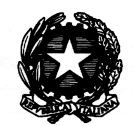 ISTITUTO COMPRENSIVO STATALE DI ALZANO LOMBARDOScuola dell’Infanzia – Scuola Primaria – Scuola Secondaria di I° gradoVia F.lli Valenti , 6 - 24022 Alzano Lombardo (Bg) –  035/511390 –  035/515693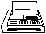 e-mail intranet: bgic82100t@istruzione.it  sito internet: www.icalzanolombardo.it C.F. 9 5 1 1 8 4 1 0 1 6 6Al Dirigente scolastico    dell’Istituto Comprensivo                  di Alzano LombardoRICHIESTA RIPOSO COMPENSATIVO  PERSONALE  ATA  –  A.S. ___________Il/La sottoscritto/a....……………......................................, in servizio presso.................................................. in qualità di ...........................................……..……. a tempo   indeterminato          determinato      	 CHIEDEDi poter fruire de___ seguent___ giorn___	di riposo compensativ___ :dal __________________ al_____________________  per ore  _______( gg.____)dal __________________ al_____________________  per ore  _______( gg.____)dal __________________ al_____________________  per ore  _______( gg.____)dal __________________ al_____________________  per ore  _______( gg.____)dal __________________ al_____________________  per ore  _______( gg.____)dal __________________ al_____________________  per ore  _______( gg.____)dal __________________ al_____________________  per ore  _______( gg.____)dal __________________ al_____________________  per ore  _______( gg.____)dal __________________ al_____________________  per ore  _______( gg.____)dal __________________ al_____________________  per ore  _______( gg.____)PER UN  TOTALE                                                           ORE     _______( gg.____)   GIA’ PRESTATE   DA PRESTARE                                            Data______________________ 					            											FIRMA____________________________Viste le esigenze di servizio   SI CONCEDE  NON SI CONCEDE                                                                              IL DIRIGENTE SCOLASTICO          IL DSGA							                (Dr. Massimiliano Martin)	          (Dr. Alberto Caprini)      